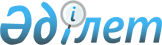 О внесении изменений в решение Кокшетауского городского маслихата от 15 сентября 2020 года № С-46/8 "Об определении специализированных мест для организации и проведения мирных собраний, порядка использования специализированных мест для организации и проведения мирных собраний, нормы их предельной заполняемости, а также требования к материально-техническому и организационному обеспечению специализированных мест для организации и проведения мирных собраний и границ прилегающих территорий, в которых запрещено проведение пикетирования в городе Кокшетау"Решение Кокшетауского городского маслихата Акмолинской области от 16 мая 2022 года № С-17/11. Зарегистрировано в Министерстве юстиции Республики Казахстан 26 мая 2022 года № 28222
      Кокшетауский городской маслихат РЕШИЛ:
      1. Внести в решение Кокшетауского городского маслихата "Об определении специализированных мест для организации и проведения мирных собраний, порядка использования специализированных мест для организации и проведения мирных собраний, нормы их предельной заполняемости, а также требования к материально-техническому и организационному обеспечению специализированных мест для организации и проведения мирных собраний и границ прилегающих территорий, в которых запрещено проведение пикетирования в городе Кокшетау" от 15 сентября 2020 года № С-46/8 (зарегистрировано в Реестре государственной регистрации нормативных правовых актов под № 8026) следующие изменения:
      заголовок указанного решения изложить в новой редакции:
      "О некоторых вопросах проведения мирных собраний";
      приложения 1, 2 к указанному решению изложить в новой редакции согласно приложениям 1, 2 к настоящему решению.
      2. Настоящее решение вводится в действие по истечении десяти календарных дней после дня его первого официального опубликования. Специализированные места для организации и проведения мирных собраний в городе Кокшетау
      Специализированные места для организации и проведения мирных собраний в городе Кокшетау:
      1. Площадь, расположенная у здания государственного коммунального казенного предприятия "Акмолинская областная филармония имени Укили Ыбырая" при управлении культуры Акмолинской области, улица Абая Кунанбаева, 160.
      2. Площадь, расположенная по улице Абая Кунанбаева, 124.
      3. Площадь, расположенная у здания государственного коммунального казенного предприятия Дворец культуры "Достар" при отделе культуры, развития языков, физической культуры и спорта города Кокшетау, улица Толеу Сулейменова, 10.
      4. Маршрут следования для проведения мирных собраний: улица Абая Кунанбаева от пересечения улицы Зарапа Темирбекова до пересечения с улицей Канай би. Порядок использования специализированных мест для организации и проведения мирных собраний, нормы их предельной заполняемости, а также требования к материально-техническому и организационному обеспечению специализированных мест для организации и проведения мирных собраний в городе Кокшетау
      1. Настоящий порядок использования специализированных мест для организации и проведения мирных собраний, нормы их предельной заполняемости, а также требования к материально-техническому и организационному обеспечению специализированных мест для организации и проведения мирных собраний в городе Кокшетау разработан в соответствии с Законом Республики Казахстан от 25 мая 2020 года "О порядке организации и проведения мирных собраний в Республике Казахстан" (далее – Закон).
      2. Материально-техническое и организационное обеспечение проведения мирных собраний осуществляется их организатором и участниками за счет собственных средств, а также за счет средств и имущества, собранных и (или) переданных для проведения данных мирных собраний, если Законом и иными законами Республики Казахстан не установлено иное.
      3. Нормы предельной заполняемости специализированных мест для организации и проведения мирных собраний в городе Кокшетау:
      1) Площадь, расположенная у здания государственного коммунального казенного предприятия "Акмолинская областная филармония имени Укили Ыбырая" при управлении культуры Акмолинской области, улица Абая Кунанбаева, 160, норма предельной заполняемости 200 человек;
      2) Площадь, расположенная по улице Абая Кунанбаева, 124, норма предельной заполняемости 150 человек;
      3) Площадь, расположенная у здания государственного коммунального казенного предприятия Дворец культуры "Достар" при отделе культуры, развития языков, физической культуры и спорта города Кокшетау, улица Толеу Сулейменова, 10, норма предельной заполняемости 250 человек;
      4) Маршрут следования для проведения мирных собраний: улица Абая Кунанбаева от пересечения улицы Зарапа Темирбекова до пересечения с улицей Канай би, норма предельной заполняемости 200 человек.
      4. Не допускается установление юрт, палаток, иных сооружений в специализированных местах для организации и проведения мирных собраний без согласия местного исполнительного органа.
      5. В случае, если на проведение мирного собрания в одном и том же месте и (или) по одному и тому же маршруту следования либо в одно и то же время одновременно претендует несколько организаторов мирных собраний, очередность использования указанного места определяется местным исполнительным органом исходя из времени получения им соответствующего уведомления или заявления от организатора мирных собраний.
      6. Мирные собрания не могут начинаться ранее 9:00 часов и заканчиваться позднее 20:00 часов по местному времени административно-территориальной единицы в день проведения мирных собраний.
      7. Не допускается проведение двух и более пикетов в одном и том же месте в одно и то же время у одного и того же объекта, за исключением специализированных мест для организации и проведения мирных собраний.
      Продолжительность пикетирования не должна превышать двух часов в день.
					© 2012. РГП на ПХВ «Институт законодательства и правовой информации Республики Казахстан» Министерства юстиции Республики Казахстан
				
      Секретарь Кокшетауского городского маслихата

Р.Калишев
Приложение 1 к решению
Кокшетауского городского
маслихата от 16 мая
2022 года № С-17/11Приложение 1 к решению
Кокшетауского городского
маслихата от 15 сентября
2020 года № С-46/8Приложение 2 к решению
Кокшетауского городского
маслихата от 16 мая
2022 года № С-17/11Приложение 2 к решению
Кокшетауского городского
маслихата от 15 сентября
2020 года №С-46/8